TOREK, 14. 4.SLOVENŠČINAVELIKA TISKANA ČRKA RSPOZNAVANJE OKOLJAVIDIM, SLIŠIMMATEMATIKANavodilo za delo vam je bilo posredovano 9. 4.GLASBENA UMETNOST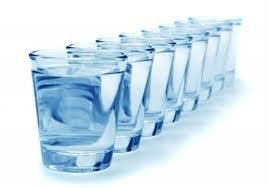 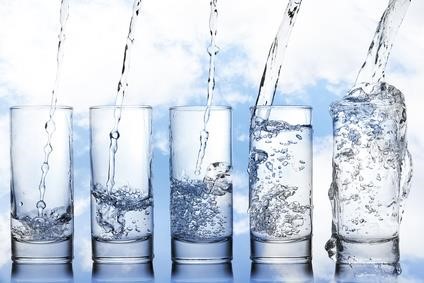 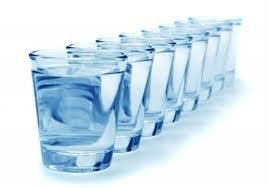 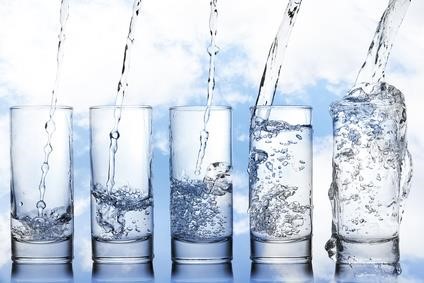 POJOČI KOZARCI Potrebuješ:  Kozarce (najbolje je, da so kozarci enaki),  voda,  mala žlička. NAVODILO:  V kozarce nalijemo različne količine vode.  Prvi kozarec napolni do roba in potem v vsak kozarec manj vode.  Z žličko narahlo udarjaj po kozarcih. Si dobil zvok? Ali vsi kozarci zvenijo enako?  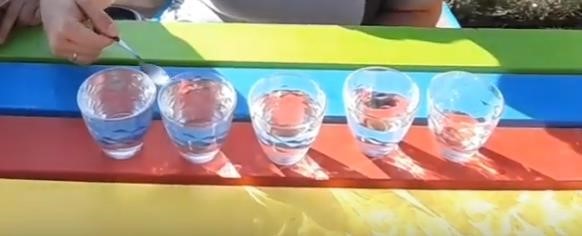 Kateri kozarec zveni najnižje?                                    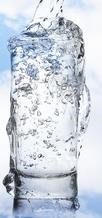 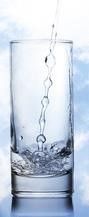  Kateri kozarec oddaja najvišji zvok?                                            Poskusi zaigrati kako pesmico.  Morda bi šlo KUŽA PAZI. KUŽA PAZI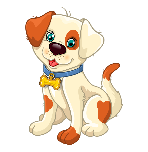 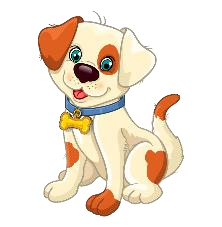 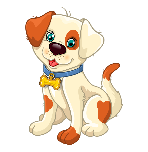 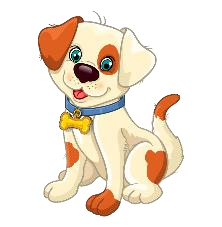    KU- ŽA       PA – ZI,      Z RE-PKOM  MI- GA      VSTA-NE,    LE – ZE,     TA - ČKO     DA.    HI – ŠO     ČU – VA,     JE - ZNO      LA – JA,      ČE     NI   -   KO – GAR   NI    DO  -  MA. Učenec odpre DZO na strani 32.DZO, str. 32, 33Preberete navodilo v oblačku.Poimenuje sličice.Glaskuje besedo za posamezno sličico, določi mesto glasu R v besedi. V okencih ob sličici označi mesto glasu.Ogleda si poteznost pisanja črke R.Črko R napišete na papir.Učenec vadi pisanje črke R po zraku/po mizi/po vašem hrbtu/na papir/v zdrob/ … pozorni ste na poteznost.Napiše črko v DZO in v zvezek. Pozorni ste na poteznost, držo pisala, sedenje, razmak med črkami, obliko črk, orientacijo na listu.Učenec odpre DZO na strani 32.DZO, str. 32, 33Preberete navodilo v oblačku.Poimenuje sličice.Glaskuje besedo za posamezno sličico, določi mesto glasu R v besedi. V okencih ob sličici označi mesto glasu.Ogleda si poteznost pisanja črke R.Črko R napišete na papir.Učenec vadi pisanje črke R po zraku/po mizi/po vašem hrbtu/na papir/v zdrob/ … pozorni ste na poteznost.Napiše črko v DZO in v zvezek. Pozorni ste na poteznost, držo pisala, sedenje, razmak med črkami, obliko črk, orientacijo na listu.Učenec odpre DZO na strani 32.DZO, str. 32, 33Preberete navodilo v oblačku.Poimenuje sličice.Glaskuje besedo za posamezno sličico, določi mesto glasu R v besedi. V okencih ob sličici označi mesto glasu.Ogleda si poteznost pisanja črke R.Črko R napišete na papir.Učenec vadi pisanje črke R po zraku/po mizi/po vašem hrbtu/na papir/v zdrob/ … pozorni ste na poteznost.Napiše črko v DZO in v zvezek. Pozorni ste na poteznost, držo pisala, sedenje, razmak med črkami, obliko črk, orientacijo na listu.Delo pod neposrednim vodstvom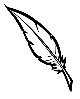 Delo pod posrednim vodstvom starša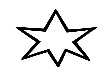 Samostojno delo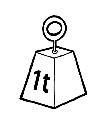       DZO, str. 32Prebere besede in jih poveže z ustrezno sličico.Bere besede.Izbere si besede in jih prepiše v zvezek. K besedi nariše ustrezno sličico.      DZO, str. 32Prebere besede in jih poveže z ustrezno sličico.      DZO, str. 33Bere slikopis.V slikopisu podčrta imena deklic.      DZO, str. 32Prebere besede in jih poveže z ustrezno sličico.      DZO, str. 33Bere slikopis.Bere besedilo. Odgovori na vprašanji.Nepopolno poved dopolnijo z ustrezno besedo za sličico. Sličico napišejo z besedo.Dodatne naloge:Na barvnem zgornjem robu, pri črki R, v okenca napiše besede za sličice.Prepiše dopolnjene povedi v zvezek.SDZ, str. 76Z vajo potrebujete banano, jabolko, hruško in kivi, krožnik, desko za rezanje, žlico in nož (iz jedilnega pribora, tako da se ne morajo urezati). Če nimate vseh teh sadežev, vzemite tisto sadje, ki ga imate doma. Prečrtajte že narisan sadež in narišite tistega, ki ga imate.Sadje predhodno operete. Učenec si pred rokovanjem s sadjem umije roke.Učencu poveste, da bo preučeval sadje in pri tem uporabil vseh pet čutil.Sledite navodilom v zgornji tabeli. Učenec poskus izvede in nato svojo ugotovitev vnese v spodnjo tabelo.1. navodilo: Z žlico potrkaj po vseh štirih sadežih. Poslušaj zvoke, ki pri tem nastanejo. Če se ti zdi zvok pri vseh sadežih enak, v tabelo napravi , če zvok pri vseh sadežih ni enak, napravi X.2. navodilo: Oglej si sadeže in jih v tabeli pobarvaj z ustrezno barvo.3. navodilo: Sadeže potipaj. Za vsak sadež  posebej ugotovi, ali je hrapav ali gladek in to označi v spodnji tabeli.4. navodilo: Sadeže povonjaj. Za vsak sadež  posebej ugotovi, ali ti je njegov vonj všeč ali ne in to označi v spodnji tabeli.5. navodilo: Sadeže razreži, in pojej vsaj en kos vsakega od sadežev. V tabeli označi, ali ti je okus posameznega sadeža všeč ali ne.Na koncu učenec obkroži tisti sadež v tabeli, ki mu je bil najbolj všeč.